Aufgaben zum Buch „Ziemlich beste Freunde“Kapitel  „Reingefallen“ (S. 36-37)Abdel macht etwas falsch. Er wird von der Polizei gestoppt. Dann macht er einen Trick. Erkläre in deinen Worten, was er sagt und was dann passiert!Kapitel „Frauen für mich“Kläre folgende Wörter, versuche sie mit deinen Worten zu beschreiben. Verwende gerne Beispiele:Lähmung, merkwürdig, Gesäß, wahrscheinlich, Schmerztablette, nackt, Behinderung, erträglich.Kapitel  „Schutzteufel“Philippe sagt über Abdel, er ist sein Schutzteufel. Teufel ist kein schönes Wort. Erkläre, wie Philippe das Wort meint.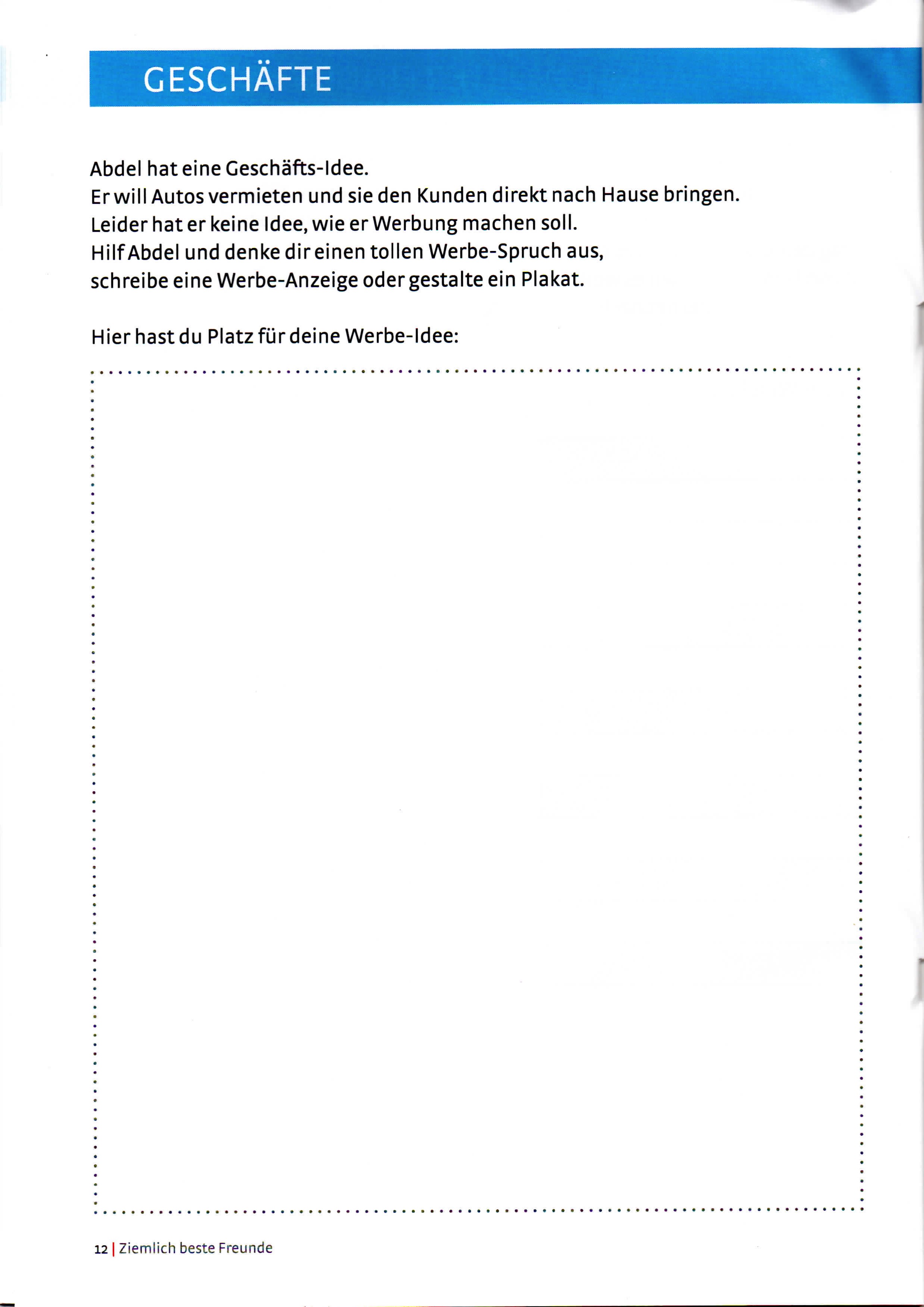 